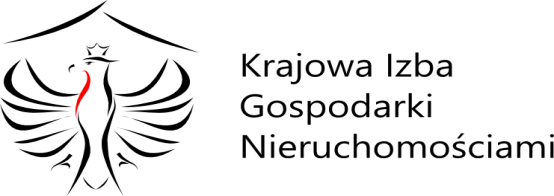 Karta zgłoszenia  Deklaruję chęć uczestnictwa w kursie praktycznym w terminie  8 luty – 4 kwietnia  2020 r. w zakresie: Pośrednik w obrocie nieruchomościami KIGN –   1.350,00 zł  Zarządca Nieruchomości KIGN – 1.350,00 zł 	Pośrednik  i  Zarządca Nieruchomości KIGN -  2.500,00 zł                                                                                                    (właściwe zaznaczyć)Dane osobowe uczestnika kursu:Dane do wystawienia Faktury:  Osoba Prywatna (dane jak wyżej)  FirmaWarunki uczestnictwa w kursie praktycznym na  Zarządcę Nieruchomości KIGN / Pośrednika w Obrocie Nieruchomościami organizowanym przez KIGN Delegatura w Krakowie1.  Przesłanie do KIGN Delegatura w Krakowie wypełnionej i podpisanej karty zgłoszeniowej stanowi 	zawarcie umowy pomiędzy KIGN, a Uczestnikiem o przeprowadzenie kursu praktycznego na Zarządcę 	Nieruchomości KIGN/Pośrednika w Obrocie Nieruchomościami KIGN.2. Po otrzymaniu karty zgłoszeniowej KIGN Delegatura w Krakowie niezwłocznie potwierdzi  jej przyjęcie  na 	adres podany w karcie zgłoszeniowej.3.  KIGN Delegatura w Krakowie dopuszcza rezygnację z kursu tylko w formie pisemnej, najpóźniej     
	na 7 dni przed podanym terminem rozpoczęcia zajęć.4. Prowadzący - KIGN Delegatura w Krakowie  zobowiązuje się do przeprowadzenia kursu praktycznego na zarządcę nieruchomości/pośrednika w obrocie nieruchomościami  zgodnie z harmonogramem zamieszczonym na stronie: http://www.krakow.kign.pl/praktyki/5.  Zajęcia na zarządcę nieruchomości / pośrednika w obrocie nieruchomościami odbywają się w systemie weekendowym (terminy podane na stronie  http://www.krakow.kign.pl/praktyki/6.	Praktykant zobowiązuje się do wykonywania czynności objętych kursem praktycznym na zarządcę nieruchomości/pośrednika w obrocie nieruchomościami  oraz związanych z kursem poleceń otrzymywanych od Prowadzących.7.	Praktykant zobowiązany jest do uczestniczenia w zajęciach zgodnie z harmonogramem kursu.8.	Prowadzący powiadomi Praktykanta o wszelkich zmianach w harmonogramie drogą elektroniczną na adres mailowy podany w karcie uczestnictwa Praktykanta. Praktykant zobowiązany jest powiadomić Prowadzącego kurs praktyczny o zmianie adres mailowego. 9.	Praktykant wyraża zgodę na otrzymywanie wiadomości mailowych dot. rynku nieruchomości w formie newslettera. 10.	Praktykant jest zobowiązany do uiszczenia na rzecz Prowadzącego opłaty za kurs praktyczny na zarządcę nieruchomości lub pośrednika w obrocie nieruchomościami kwotę  w wysokości  1.350,00 zł brutto na numer rachunku bankowego Prowadzącego kurs:  Krajowa Izba Gospodarki Nieruchomościami Delegatura w Krakowie ul. Ks. Skorupki 13/1, 31-519 Kraków  PKO SA 19 1240 4650 1111 0010 6389 0003, w terminie najpóźniej do  25.01.2020 r.11. W przypadku gdy Praktykant uczestniczy w kursie na dwa zawody tj. na zarządcę nieruchomości                          i pośrednika w obrocie nieruchomościami  zobowiązany jest do zapłaty kwoty  2.500,00 zł brutto na konto Krajowa Izba Gospodarki Nieruchomościami Delegatura w Krakowie ul. Ks. Skorupki 13/1, 31-519 Kraków  PKO SA 19 1240 4650 1111 0010 6389 0003, w terminie najpóźniej do  25.01.2020 r.12. Jeżeli do dnia 07.01.2020 r nie będzie na koncie Delegatury wpłaty praktykanta, strony niniejszej umowy uznają, że Praktykant rezygnuje z uczestnictwa w kursie.13. Możliwe jest rozłożenie płatności na 3 raty (nieoprocentowane ) – raty ustalane są pisemnie (droga mailową) indywidualnie.		14.	Prowadzący wystawia Praktykantowi rachunek potwierdzający dokonanie zapłaty za prowadzony kurs praktyczny na zarządcę nieruchomości/pośrednika w obrocie nieruchomościami.15.	Kurs praktyczny kończy się przystąpieniem  Praktykanta do egzaminu końcowego (w ramach ceny za kurs), a następnie rozdaniem Licencji KIGN na zarządcę nieruchomości/pośrednika w obrocie nieruchomościami  (licencja w wersji papierowej A4 nieodpłatna).16. Akceptuję ww. warunki  uczestnictwa w kursie praktycznym.							     ………………………………………………………………………                                                                                                              DATA I PODPIS UCZESTNIKANazwiskoImięul. i nr domuKod i miastoTelefone-mailFV NA FIRMĘ:Dokładna nazwa i adresNr NIP